ПРАВИТЕЛЬСТВО РОССИЙСКОЙ ФЕДЕРАЦИИПОСТАНОВЛЕНИЕот 15 октября 2022 г. N 1839О ВНЕСЕНИИ ИЗМЕНЕНИЙВ ПОСТАНОВЛЕНИЕ ПРАВИТЕЛЬСТВА РОССИЙСКОЙ ФЕДЕРАЦИИОТ 12 МАРТА 2022 Г. N 353Правительство Российской Федерации постановляет:1. Утвердить прилагаемые изменения, которые вносятся в постановление Правительства Российской Федерации от 12 марта 2022 г. N 353 "Об особенностях разрешительной деятельности в Российской Федерации в 2022 и 2023 годах" (Собрание законодательства Российской Федерации, 2022, N 12, ст. 1839; N 16, ст. 2668; N 17, ст. 2909; N 24, ст. 4047; N 25, ст. 4335; N 26, ст. 4498; Официальный интернет-портал правовой информации (www.pravo.gov.ru), 2022, 5 октября, N 0001202210050028).2. Установить, что действие пунктов 10 - 14 приложения N 4, пунктов 8, 11 - 14 приложения N 16, пунктов 13 - 34 приложения N 17 и приложений N 24 - 26 к постановлению Правительства Российской Федерации от 12 марта 2022 г. N 353 "Об особенностях разрешительной деятельности в Российской Федерации в 2022 и 2023 годах" (в редакции настоящего постановления) распространяется на правоотношения, возникшие с 21 сентября 2022 г.3. Настоящее постановление вступает в силу со дня его официального опубликования, за исключением пункта 4 изменений, утвержденных настоящим постановлением, вступающего в силу с 1 марта 2023 г.Председатель ПравительстваРоссийской ФедерацииМ.МИШУСТИНУтвержденыпостановлением ПравительстваРоссийской Федерацииот 15 октября 2022 г. N 1839ИЗМЕНЕНИЯ,КОТОРЫЕ ВНОСЯТСЯ В ПОСТАНОВЛЕНИЕ ПРАВИТЕЛЬСТВА РОССИЙСКОЙФЕДЕРАЦИИ ОТ 12 МАРТА 2022 Г. N 3531. В пункте 7 слова "приложениям N 4 - 23" заменить словами "приложениям N 4 - 27".2. В пункте 10 слова "пунктов 1, 2, 4 и 5 приложения N 16" заменить словами "пунктов 1, 2, 4 - 11, 12 (в части деятельности саморегулируемых организаций кадастровых инженеров, саморегулируемых организаций аудиторов) и 14 приложения N 16", слова "приложений N 19 - 23" заменить словами "приложений N 19 - 23 и приложения N 27".3. В приложении N 4 к указанному постановлению:а) пункт 2 дополнить абзацем следующего содержания:"Настоящий пункт применяется до 31 декабря 2023 г.";б) дополнить пунктами 10 - 14 следующего содержания:"10. Установить, что в случае если срок очередного прохождения дополнительного профессионального образования в области промышленной безопасности наступает в отношении работника в период приостановления в соответствии со статьей 351.7 Трудового кодекса Российской Федерации действия трудового договора с ним, такой срок продлевается на время приостановления действия такого трудового договора и следующие 3 месяца, исчисляемые со дня его возобновления.В случае наступления срока очередного прохождения дополнительного профессионального образования в области промышленной безопасности в течение первых 2 месяцев со дня возобновления действия трудового договора, ранее приостановленного в соответствии со статьей 351.7 Трудового кодекса Российской Федерации, наступление срока очередного прохождения дополнительного профессионального образования продлевается на 3 месяца.11. Установить, что в случае приостановления срока действия трудового договора в соответствии со статьей 351.7 Трудового кодекса Российской Федерации, заключенного с работником, осуществляющим трудовую деятельность в сферах электроэнергетики или теплоснабжения, подтверждение готовности к работе в сфере электроэнергетики или сфере теплоснабжения другого работника, заключившего срочный трудовой договор в соответствии с частью четвертой статьи 351.7 Трудового кодекса Российской Федерации, проводится в срок не позднее 3 месяцев со дня заключения такого трудового договора.12. Установить, что в случае если срок очередного подтверждения готовности к работе в сфере электроэнергетики или сфере теплоснабжения наступает в отношении работника в период приостановления в соответствии со статьей 351.7 Трудового кодекса Российской Федерации действия трудового договора с ним, такой срок продлевается на время приостановления действия трудового договора и следующие 6 месяцев, исчисляемых со дня его возобновления.В случае наступления срока очередного подтверждения готовности к работе в сфере электроэнергетики или сфере теплоснабжения в течение первых 2 месяцев со дня возобновления действия трудового договора, ранее приостановленного в соответствии со статьей 351.7 Трудового кодекса Российской Федерации, наступление срока очередного подтверждения готовности к работе в сфере электроэнергетики или сфере теплоснабжения продлевается на 3 месяца.13. Установить, что по 31 декабря 2023 г. допускается осуществление деятельности по проведению экспертизы промышленной безопасности при условии наличия в штате лицензиата как минимум одного эксперта в области промышленной безопасности в случае, если в отношении иных находящихся в штате лицензиата экспертов в области промышленной безопасности действие трудового договора приостановлено в соответствии со статьей 351.7 Трудового кодекса Российской Федерации.14. Установить, что осуществление лицензиатом деятельности по эксплуатации взрывопожароопасных и химически опасных производственных объектов I, II и III классов опасности в случае приостановления им в соответствии со статьей 351.7 Трудового кодекса Российской Федерации действия трудового договора, заключенного с работником, наличие которого является лицензионным требованием, не может рассматриваться как нарушение такого требования в течение 3 месяцев со дня приостановления действия трудового договора.В срок, указанный в абзаце первом настоящего пункта, лицензиат обязан обеспечить наличие у него в штате работников в соответствии с установленными лицензионными требованиями.".4. Приложение N 10 к указанному постановлению дополнить пунктами 5 и 6 следующего содержания:"5. Выполнение работ и оказание услуг по отводу и таксации лесосек до 1 марта 2025 г. осуществляется без проведения аттестации работников на право выполнения работ и оказания услуг по отводу и таксации лесосек и без их включения в реестр специалистов, имеющих право на выполнение работ и оказание услуг по отводу и таксации лесосек.6. Мероприятия по лесоустройству до 1 марта 2025 г. осуществляются без проведения аттестации инженеров-таксаторов, техников-таксаторов на право осуществления мероприятий по лесоустройству и без их включения в реестр специалистов, имеющих право на осуществление мероприятий по лесоустройству.".5. Приложение N 16 к указанному постановлению дополнить пунктами 8 - 14 следующего содержания:"8. Установить, что срок, до которого должно быть пройдено периодическое подтверждение соответствия (первичное подтверждение соответствия) лицензионным требованиям лицензиатов, осуществляющих деятельность по сохранению объектов культурного наследия (памятников истории и культуры) народов Российской Федерации, лицензиатов, осуществляющих геодезическую и картографическую деятельность, переносится на 12 месяцев в случае наступления указанного срока в 2023 году и приостановления действия трудового договора в соответствии со статьей 351.7 Трудового кодекса Российской Федерации в отношении как минимум одного из находящихся в штате лицензиата работников, соответствующего предъявляемым к нему в рамках лицензирования требованиям.9. Установить, что срок, до которого должно быть пройдено периодическое подтверждение соответствия (первичное подтверждение соответствия) лицензионным требованиям лицензиатов, осуществляющих деятельность по производству лекарственных средств, переносится на 12 месяцев в случае его наступления в 2023 году.10. Установить, что периодическое подтверждение соответствия лицензионным требованиям лицензиатов, осуществляющих деятельность по тушению пожаров в населенных пунктах, на производственных объектах и объектах инфраструктуры, лицензиатов, осуществляющих деятельность по монтажу, техническому обслуживанию и ремонту средств обеспечения пожарной безопасности зданий и сооружений (в том числе срок прохождения которого был перенесен в соответствии с пунктом 3 постановления Правительства Российской Федерации от 12 марта 2022 г. N 353 "Об особенностях разрешительной деятельности в Российской Федерации в 2022 и 2023 годах" на 2023 год), считается пройденным в случае наступления срока, до которого должно быть пройдено такое периодическое подтверждение соответствия лицензионным требованиям, в 2023 году.11. Установить, что срок действия предоставленного юридическому лицу или индивидуальному предпринимателю разрешения на проведение работ по сохранению объектов культурного наследия, срок действия которого истекает в 2023 году, продлевается на 6 месяцев в случае приостановления в соответствии со статьей 351.7 Трудового кодекса Российской Федерации действия трудовых договоров в отношении половины или более половины работников указанного юридического лица или индивидуального предпринимателя, аттестованных на право выполнения работ в области сохранения объектов культурного наследия (за исключением спасательных археологических полевых работ).12. Установить, что на физических лиц, являющихся членами саморегулируемых организаций арбитражных управляющих, саморегулируемых организаций оценщиков, саморегулируемых организаций кадастровых инженеров, саморегулируемых организаций аудиторов, призванных на военную службу по мобилизации или заключивших в соответствии с пунктом 7 статьи 38 Федерального закона "О воинской обязанности и военной службе" контракт о прохождении военной службы (далее - военная служба) либо контракт о добровольном содействии в выполнении задач, возложенных на Вооруженные Силы Российской Федерации, в связи с невозможностью осуществления ими профессиональной деятельности в период прохождения военной службы либо оказания добровольного содействия в выполнении задач, возложенных на Вооруженные Силы Российской Федерации, а также в течение следующих 3 месяцев, исчисляемых со дня окончания прохождения военной службы либо оказания добровольного содействия в выполнении задач, возложенных на Вооруженные Силы Российской Федерации, не распространяются требования:о представлении в саморегулируемые организации отчетности и информации, предусмотренных законодательством Российской Федерации;о заключении договоров страхования ответственности, предусмотренных федеральными законами, регулирующими соответствующие виды деятельности;о внесении членом саморегулируемой организации установленных саморегулируемой организацией взносов;об осуществлении профессиональной деятельности;о сдаче соответствующих профессиональных (квалификационных) и иных экзаменов, предусмотренных федеральными законами, регулирующими соответствующие виды деятельности, и наличии квалификационных аттестатов (сертификатов, свидетельств);о прохождении обучения по программам повышения квалификации;о проведении саморегулируемой организацией соответствующей сферы плановых (внеплановых) проверок профессиональной деятельности.Физические лица, проходящие военную службу либо осуществляющие оказание добровольного содействия в выполнении задач, возложенных на Вооруженные Силы Российской Федерации, не подлежат исключению из состава членов саморегулируемых организаций в связи с несоблюдением установленных требований и учитываются при подсчете минимально необходимого количества членов саморегулируемых организаций. В отношении указанных физических лиц в период, предусмотренный в абзаце первом настоящего пункта, приостанавливается проведение саморегулируемой организацией плановых (внеплановых) проверок профессиональной деятельности, не допускается применение мер дисциплинарного воздействия.Саморегулируемые организации арбитражных управляющих, саморегулируемые организации оценщиков, саморегулируемые организации кадастровых инженеров уведомляют соответствующий федеральный орган исполнительной власти, осуществляющий федеральный государственный надзор за деятельностью саморегулируемых организаций, о призыве членов саморегулируемой организации на военную службу по мобилизации или заключении ими контракта в соответствии с пунктом 7 статьи 38 Федерального закона "О воинской обязанности и военной службе" либо контракта о добровольном содействии в выполнении задач, возложенных на Вооруженные Силы Российской Федерации, в течение 3 рабочих дней со дня поступления соответствующих сведений в саморегулируемую организацию.13. Оценщики, проходящие военную службу либо осуществляющие оказание добровольного содействия в выполнении задач, возложенных на Вооруженные Силы Российской Федерации, учитываются в целях соблюдения условий о наличии в штате оценочной компании минимального количества оценщиков в соответствии с законодательством об оценочной деятельности.14. Аудиторы, проходящие военную службу либо осуществляющие оказание добровольного содействия в выполнении задач, возложенных на Вооруженные Силы Российской Федерации, учитываются в целях соблюдения условий о наличии в штате аудиторской организации минимального количества аудиторов, являющихся работниками коммерческой организации по основному месту работы на основании трудовых договоров, о доле уставного (складочного) капитала коммерческой организации, принадлежащей аудиторам, о численности аудиторов в коллегиальном исполнительном органе коммерческой организации в соответствии с законодательством об аудиторской деятельности.".6. Приложение N 17 к указанному постановлению дополнить пунктами 13 - 34 следующего содержания:"13. В случае приостановления лицами, аккредитованными в национальной системе аккредитации, в отношении работника действия трудового договора в соответствии со статьей 351.7 Трудового кодекса Российской Федерации, такие аккредитованные лица представляют указанную информацию в национальный орган по аккредитации в соответствии с пунктом 2 части 1 статьи 13 Федерального закона об аккредитации.14. В случае если наличие работника в штате аккредитованного лица по основному месту работы, с которым приостановлен трудовой договор в соответствии со статьей 351.7 Трудового кодекса Российской Федерации, является обязательным требованием, выполнение которого необходимо для осуществления деятельности аккредитованного лица во всей области аккредитации или ее части, аккредитованные лица, указанные в пункте 13 настоящего документа, в течение 3 месяцев со дня приостановления такого трудового договора заключают трудовой договор с иным лицом, соответствующим обязательным требованиям.15. В отношении работников, с которыми заключается трудовой договор в соответствии с положениями пункта 14 настоящего документа, в целях продолжения осуществления аккредитованным лицом деятельности в области аккредитации допускается:а) наличие опыта работы в области аккредитации не менее 2 лет - для аккредитованных лиц, в отношении которых предусмотрено требование о наличии у работников, участвующих в определенных видах работ, опыта работы в области аккредитации не менее 3 лет;б) наличие опыта работы в области аккредитации не менее 3 лет - для аккредитованных лиц, в отношении которых предусмотрено требование о наличии у работников, участвующих в определенных видах работ, опыта работы в области аккредитации не менее 5 лет.16. В период до заключения трудового договора, предусмотренного пунктом 14 настоящего документа, аккредитованное лицо, выполняющее работы в области обязательного подтверждения (оценки) соответствия, а также аккредитованное лицо, выполняющее работы по исследованиям (испытаниям) и измерениям, оценке соответствия, в отношении которого законодательством Российской Федерации установлены требования о наличии аккредитации в национальной системе аккредитации, не вправе выполнять работы со ссылкой на аккредитацию в национальной системе аккредитации (выдавать документы, являющиеся результатом деятельности аккредитованного лица) по тому направлению деятельности в соответствии с областью аккредитации, ответственным за осуществление которого (принимающим участие в осуществлении которого) является работник, с которым приостановлен трудовой договор в соответствии со статьей 351.7 Трудового кодекса Российской Федерации, за исключением случаев наличия в штате по основному месту работы достаточного в соответствии с требованиями к конкретному типу аккредитованных лиц количества иных работников, осуществляющих такие работы и соответствующих установленным обязательным требованиям.17. В случае незаключения в установленные сроки трудового договора, предусмотренного пунктом 14 настоящего документа, аккредитованное лицо вправе:а) сократить область аккредитации на основании пункта 2 части 7 статьи 23 Федерального закона об аккредитации в части области аккредитации, требующей для осуществления деятельности наличия в штате по основному месту работы аккредитованного лица работника, с которым приостановлен трудовой договор в соответствии со статьей 351.7 Трудового кодекса Российской Федерации;б) направить в национальный орган по аккредитации в электронной форме через информационно-телекоммуникационные сети общего пользования, включая сеть "Интернет", заявление о приостановлении действия аккредитации в части области аккредитации, требующей для осуществления деятельности наличия в штате по основному месту работы аккредитованного лица работника, с которым приостановлен трудовой договор в соответствии со статьей 351.7 Трудового кодекса Российской Федерации.18. Для аккредитованных лиц, в отношении которых предусмотрено требование о наличии в штате по основному месту работы не менее 5 работников определенной квалификации, в случае приостановления в отношении работника (работников) действия трудового договора в соответствии со статьей 351.7 Трудового кодекса Российской Федерации до 31 декабря 2023 г. допускается наличие в штате по основному месту работы не менее 3 лиц соответствующей квалификации, если квалификация таких работников соответствует всем направлениям деятельности аккредитованного лица.19. В случае приостановления трудового договора в соответствии со статьей 351.7 Трудового кодекса Российской Федерации с руководителем аккредитованного лица допускается продолжение осуществления деятельности соответствующего аккредитованного лица при условии замещения указанной должности в соответствии со штатным расписанием аккредитованного лица иным лицом, соответствующим требованиям к руководителю аккредитованного лица, в том числе в случае заключения трудового договора с таким лицом, не являвшимся ранее работником аккредитованного лица.20. Трудовой договор с лицом, замещающим руководителя аккредитованного лица, в случае, предусмотренном пунктом 19 настоящего документа, должен быть заключен не позднее чем по истечении 3 месяцев со дня приостановления трудового договора в соответствии со статьей 351.7 Трудового кодекса Российской Федерации с руководителем аккредитованного лица.21. В целях осуществления аккредитованным лицом, включенным в национальную часть Единого реестра органов по оценке соответствия Евразийского экономического союза, деятельности в области обязательной оценки (подтверждения) соответствия продукции требованиям технических регламентов Евразийского экономического союза для лица, замещающего руководителя аккредитованного лица на основании пункта 19 настоящего документа, либо заместителя руководителя аккредитованного лица (в случае приостановления трудового договора в соответствии со статьей 351.7 Трудового кодекса Российской Федерации с заместителем руководителя аккредитованного лица) допускается наличие высшего образования и (или) ученой степени по специальности и (или) направлению подготовки, соответствующим всей области аккредитации или ее части, опыта работы в области оценки соответствия не менее 3 лет, при этом учитывается опыт работы в течение 10 лет.22. В случае приостановления заявителями, аккредитованными лицами в отношении работника действия трудового договора в соответствии со статьей 351.7 Трудового кодекса Российской Федерации в процессе предоставления государственной услуги по аккредитации (подтверждению компетентности, расширению области аккредитации, изменению места осуществления деятельности) предоставление такой государственной услуги может быть приостановлено национальным органом по аккредитации на срок до 3 месяцев по заявлению заявителя, аккредитованного лица, предоставленному в национальный орган по аккредитации в электронной форме через информационно-телекоммуникационные сети общего пользования, включая сеть "Интернет".23. Заявитель, аккредитованное лицо до истечения срока приостановления государственной услуги заключают трудовой договор с лицом, соответствующим требованиям, предусмотренным пунктом 15 настоящего документа.24. В случае незаключения аккредитованным лицом трудового договора с лицом, соответствующим требованиям, предусмотренным пунктом 15 настоящего документа, такое аккредитованное лицо до истечения срока приостановления предоставления государственной услуги по подтверждению компетентности (изменению места осуществления деятельности) вправе:а) в соответствии с пунктом 2 части 7 статьи 23 Федерального закона об аккредитации сократить область аккредитации в части области аккредитации, требующей для осуществления деятельности наличия в штате по основному месту работы аккредитованного лица работника, с которым приостановлен трудовой договор в соответствии со статьей 351.7 Трудового кодекса Российской Федерации;б) направить в национальный орган по аккредитации в электронной форме через информационно-телекоммуникационные сети общего пользования, включая сеть "Интернет", заявление о приостановлении действия аккредитации в части области аккредитации, требующей для осуществления деятельности наличия в штате по основному месту работы аккредитованного лица работника, с которым приостановлен трудовой договор в соответствии со статьей 351.7 Трудового кодекса Российской Федерации.25. Приостановление действия аккредитации в соответствии с заявлениями, указанными в подпункте "б" пункта 17 или подпункте "б" пункта 24 настоящего документа, осуществляется национальным органом по аккредитации в течение 3 рабочих дней со дня поступления такого заявления.26. Возобновление действия аккредитации, приостановленного в соответствии с пунктом 25 настоящего документа, осуществляется в порядке, предусмотренном частью 6 статьи 23 Федерального закона об аккредитации.27. В случае незаключения заявителем, аккредитованным лицом трудового договора с лицом, соответствующим требованиям, предусмотренным пунктом 15 настоящего документа, до истечения срока приостановления предоставления государственной услуги по аккредитации (расширению области аккредитации) такой заявитель, аккредитованное лицо вправе сократить заявляемую область аккредитации, представив соответствующую информацию в национальный орган по аккредитации с заявлением о возобновлении предоставления государственной услуги по аккредитации (расширению области аккредитации) в электронной форме через информационно-телекоммуникационные сети общего пользования, включая сеть "Интернет".28. В случае непредставления заявителем, аккредитованным лицом до истечения срока приостановления предоставления государственной услуги заявления о возобновлении предоставления такой государственной услуги и отсутствия в федеральной государственной информационной системе в области аккредитации сведений о сокращении аккредитованным лицом области аккредитации в соответствии с пунктом 24 настоящего документа или о приостановлении деятельности аккредитованного лица в соответствии с пунктом 25 настоящего документа ее предоставление прекращается по решению национального органа по аккредитации.В случае сокращения аккредитованным лицом области аккредитации в соответствии с пунктом 24 настоящего документа или приостановления действия аккредитации аккредитованного лица в соответствии с пунктом 25 настоящего документа до истечения срока приостановления предоставления государственной услуги по подтверждению компетентности (изменению места осуществления деятельности) такая государственная услуга предоставляется на основании заявления о возобновлении предоставления такой государственной услуги, представленного аккредитованным лицом в национальный орган по аккредитации в электронной форме через информационно-телекоммуникационные сети общего пользования, включая сеть "Интернет", в части несокращенной или неприостановленной области аккредитации.29. В случае прекращения предоставления государственной услуги по подтверждению компетентности (изменению места осуществления деятельности) в соответствии с пунктом 28 настоящего документа национальный орган по аккредитации принимает решение о приостановлении действия аккредитации в соответствии с пунктом 3 части 1 статьи 23 Федерального закона об аккредитации.30. В случае прекращения предоставления государственной услуги по аккредитации, расширению области аккредитации в соответствии с пунктом 28 настоящего документа в отношении заявителя, аккредитованного лица положения части 2 статьи 17 Федерального закона об аккредитации не применяются.31. В 2022 - 2023 годах в случае приостановления экспертными организациями в отношении экспертов по аккредитации, работающих в экспертной организации по основному месту работы, действия трудового договора в соответствии со статьей 351.7 Трудового кодекса Российской Федерации, допускается наличие в штате такой экспертной организации по основному месту работы менее 5 экспертов по аккредитации, но не менее 3 экспертов по аккредитации.В случае, указанном в абзаце первом настоящего пункта, экспертные организации уведомляют национальный орган по аккредитации в соответствии с пунктом 1 части 1 статьи 14 Федерального закона об аккредитации.32. В случае призыва эксперта по аккредитации на военную службу по мобилизации или его поступления на военную службу по контракту либо заключения им контракта о добровольном содействии в выполнении задач, возложенных на Вооруженные Силы Российской Федерации (далее - призыв или поступление на службу), экспертная организация, являющаяся основным местом работы эксперта по аккредитации, или экспертная организация, с которой такой эксперт по аккредитации осуществляет взаимодействие в соответствии с частью 8 статьи 14 Федерального закона об аккредитации, в течение 5 рабочих дней со дня приостановления трудового договора с таким экспертом по аккредитации в соответствии со статьей 351.7 Трудового кодекса Российской Федерации (в случае если экспертная организация является основным местом работы для эксперта по аккредитации) или со дня получения сведений о призыве или поступлении на службу эксперта по аккредитации (в случае если эксперт по аккредитации осуществляет взаимодействие с экспертной организацией в соответствии с частью 8 статьи 14 Федерального закона об аккредитации) направляет указанные сведения в национальный орган по аккредитации.33. Аттестация эксперта по аккредитации приостанавливается национальным органом по аккредитации на период прохождения военной службы по мобилизации или военной службы по контракту либо действия контракта о добровольном содействии в выполнении задач, возложенных на Вооруженные Силы Российской Федерации. Действие аттестации эксперта по аккредитации возобновляется по его заявлению, представленному в национальный орган по аккредитации.34. В случае призыва или поступления на службу технического эксперта эксперт по аккредитации, являющийся руководителем экспертной группы, в течение 5 рабочих дней со дня получения сведений о призыве или поступлении на службу технического эксперта направляет в национальный орган по аккредитации указанные сведения и предложения о привлечении иного технического эксперта, необходимого для проведения экспертиз соответствия заявителя, аккредитованного лица критериям аккредитации в соответствующей области аккредитации.".7. Дополнить приложениями N 24 - 27 следующего содержания:"Приложение N 24к постановлению ПравительстваРоссийской Федерацииот 12 марта 2022 г. N 353ОСОБЕННОСТИПРИМЕНЕНИЯ ОБЯЗАТЕЛЬНЫХ ТРЕБОВАНИЙО НАЛИЧИИ У ЮРИДИЧЕСКОГО ЛИЦА ИЛИ ИНДИВИДУАЛЬНОГОПРЕДПРИНИМАТЕЛЯ РАБОТНИКОВ, ЗАКЛЮЧИВШИХ С НИМИ ТРУДОВЫЕДОГОВОРЫ, ИМЕЮЩИХ ПРОФЕССИОНАЛЬНОЕ ОБРАЗОВАНИЕ, ОБЛАДАЮЩИХСООТВЕТСТВУЮЩЕЙ КВАЛИФИКАЦИЕЙ И (ИЛИ) ИМЕЮЩИХ СТАЖ РАБОТЫ,В СВЯЗИ С ПРИЗЫВОМ УКАЗАННЫХ РАБОТНИКОВ НА ВОЕННУЮСЛУЖБУ ПО МОБИЛИЗАЦИИ ИЛИ ЗАКЛЮЧЕНИЯ ИМИ КОНТРАКТОВВ СООТВЕТСТВИИ С ПУНКТОМ 7 СТАТЬИ 38 ФЕДЕРАЛЬНОГОЗАКОНА "О ВОИНСКОЙ ОБЯЗАННОСТИ И ВОЕННОЙ СЛУЖБЕ"ЛИБО КОНТРАКТОВ О ДОБРОВОЛЬНОМ СОДЕЙСТВИИВ ВЫПОЛНЕНИИ ЗАДАЧ, ВОЗЛОЖЕННЫХ НА ВООРУЖЕННЫЕСИЛЫ РОССИЙСКОЙ ФЕДЕРАЦИИ1. Установить, что осуществление деятельности на основании разрешения в случае приостановления юридическим лицом или индивидуальным предпринимателем действия трудового договора в соответствии со статьей 351.7 Трудового кодекса Российской Федерации в отношении работника, наличие которого обеспечивает выполнение обязательных требований в рамках соответствующего вида разрешительного режима, не может рассматриваться как нарушение указанных обязательных требований:в течение 3 месяцев со дня приостановления действия трудового договора в отношении работника, являющегося ответственным за осуществление деятельности на основании предоставленного юридическому лицу или индивидуальному предпринимателю разрешения (в том числе уполномоченного лица), и (или) уполномоченного руководить работами в рамках вида деятельности, осуществляемого на основании разрешения, и (или) являющегося работником из состава руководителей, к которому в рамках соответствующего вида разрешительного режима предъявляются обязательные требования;в течение 6 месяцев со дня приостановления действия трудового договора в отношении иных работников, наличие которых обеспечивает выполнение обязательных требований в рамках соответствующего вида разрешительного режима.В сроки, указанные в абзацах втором и третьем настоящего пункта, юридические лица, индивидуальные предприниматели заключают трудовой договор с иным работником в соответствии с установленными в рамках вида разрешительного режима требованиями.Действие абзацев первого и второго настоящего пункта распространяется на виды разрешительных режимов, указанные в пунктах 5, 11, 13, 14, 16, 17, 20, 21, 27, 29, 32, 34, 39 - 46 и 48 приложения N 25 к постановлению Правительства Российской Федерации от 12 марта 2022 г. N 353 "Об особенностях разрешительной деятельности в Российской Федерации в 2022 и 2023 годах".Действие абзацев первого и третьего настоящего пункта распространяется на виды разрешительных режимов, указанные в пунктах 1 - 12, 14 - 33, 35 - 38, 41, 45 и 47 приложения N 25 к постановлению Правительства Российской Федерации от 12 марта 2022 г. N 353 "Об особенностях разрешительной деятельности в Российской Федерации в 2022 и 2023 годах".2. Установить, что в отношении лицензиатов - индивидуальных предпринимателей, призванных на военную службу по мобилизации или заключивших в соответствии с пунктом 7 статьи 38 Федерального закона "О воинской обязанности и военной службе" контракт о прохождении военной службы (далее - военная служба) либо контракт о добровольном содействии в выполнении задач, возложенных на Вооруженные Силы Российской Федерации, срок, до которого должно быть пройдено в соответствии с Федеральным законом "О лицензировании отдельных видов деятельности" периодическое подтверждение соответствия (первичное подтверждение соответствия) лицензионным требованиям, переносится на срок прохождения ими военной службы или оказания добровольного содействия в выполнении задач, возложенных на Вооруженные Силы Российской Федерации, и следующие 6 месяцев, исчисляемых со дня окончания прохождения военной службы либо оказания добровольного содействия в выполнении задач, возложенных на Вооруженные Силы Российской Федерации.Указанный в абзаце первом настоящего пункта срок переносится при условии его наступления в период прохождения лицензиатом - индивидуальным предпринимателем военной службы либо оказания добровольного содействия в выполнении задач, возложенных на Вооруженные Силы Российской Федерации.В случае если срок периодического подтверждения соответствия (первичного подтверждения соответствия) лицензионным требованиям наступает в первые 6 месяцев со дня окончания лицензиатом - индивидуальным предпринимателем военной службы либо оказания добровольного содействия в выполнении задач, возложенных на Вооруженные Силы Российской Федерации, срок, до которого должно быть пройдено периодическое подтверждение соответствия (первичное подтверждение соответствия) лицензионным требованиям, переносится на 6 месяцев.3. Установить, что если при предоставлении государственных услуг на рассмотрении у уполномоченного на выдачу разрешения органа находятся документы и (или) информация о работнике, наличие которого является обязательным требованием, предъявляемым к юридическим лицам, индивидуальным предпринимателям в рамках соответствующего вида разрешительного режима, рассмотрение заявления о предоставлении государственных услуг приостанавливается на основании обращения заявителя в случае, если в отношении такого работника действие трудового договора приостановлено в соответствии со статьей 351.7 Трудового кодекса Российской Федерации.Заявитель в период приостановления рассмотрения заявления о предоставлении государственных услуг представляет в уполномоченный на выдачу разрешения орган документы и (или) информацию, подтверждающую наличие у него иного работника.Действие настоящего пункта распространяется на разрешительные режимы, указанные в приложении N 25 к постановлению Правительства Российской Федерации от 12 марта 2022 г. N 353 "Об особенностях разрешительной деятельности в Российской Федерации в 2022 и 2023 годах".4. Установить, что в случае истечения срока действия разрешения, предоставленного физическому лицу, в период прохождения указанным физическим лицом военной службы либо оказания добровольного содействия в выполнении задач, возложенных на Вооруженные Силы Российской Федерации, срок действия такого разрешения продлевается на срок прохождения военной службы либо оказания добровольного содействия в выполнении задач, возложенных на Вооруженные Силы Российской Федерации, и следующие 6 месяцев, исчисляемых со дня окончания прохождения военной службы либо оказания добровольного содействия в выполнении задач, возложенных на Вооруженные Силы Российской Федерации.В случае если срок действия разрешения истекает в первые 6 месяцев, исчисляемых со дня окончания прохождения военной службы либо оказания добровольного содействия в выполнении задач, возложенных на Вооруженные Силы Российской Федерации, срок действия такого разрешения подлежит продлению на 6 месяцев.Действие настоящего пункта распространяется на разрешительные режимы, перечень которых приведен в приложении N 26 к постановлению Правительства Российской Федерации от 12 марта 2022 г. N 353 "Об особенностях разрешительной деятельности в Российской Федерации в 2022 и 2023 годах".5. Федеральные органы исполнительной власти, уполномоченные на осуществление нормативно-правового регулирования в соответствующей сфере деятельности, вправе в 2022 - 2023 годах принять решение:а) о неприменении всех или отдельных обязательных требований, установленных федеральными законами, актами Правительства Российской Федерации и федеральных органов исполнительной власти, в том числе требований к наличию профессионального образования, соответствующей квалификации, стажа работы, предъявляемых к работникам юридических лиц и индивидуальных предпринимателей, а также к физическим лицам в рамках разрешительных режимов, указанных в приложениях N 25 и 26 к постановлению Правительства Российской Федерации от 12 марта 2022 г. N 353 "Об особенностях разрешительной деятельности в Российской Федерации в 2022 и 2023 годах";б) о продлении срока действия предоставленных разрешений, предусмотренных постановлением Правительства Российской Федерации от 12 марта 2022 г. N 353 "Об особенностях разрешительной деятельности в Российской Федерации в 2022 и 2023 годах", без подачи соответствующего заявления (в дополнение к положениям постановления Правительства Российской Федерации от 12 марта 2022 г. N 353 "Об особенностях разрешительной деятельности в Российской Федерации в 2022 и 2023 годах", предусматривающим продление разрешений).Приложение N 25к постановлению ПравительстваРоссийской Федерацииот 12 марта 2022 г. N 353ПЕРЕЧЕНЬРАЗРЕШИТЕЛЬНЫХ РЕЖИМОВ, В ОТНОШЕНИИ КОТОРЫХУСТАНАВЛИВАЮТСЯ ОСОБЕННОСТИ ПРИМЕНЕНИЯ ТРЕБОВАНИЙО НАЛИЧИИ У ЮРИДИЧЕСКОГО ЛИЦА ИЛИ ИНДИВИДУАЛЬНОГОПРЕДПРИНИМАТЕЛЯ РАБОТНИКОВ, ЗАКЛЮЧИВШИХ С НИМИ ТРУДОВЫЕДОГОВОРЫ, ИМЕЮЩИХ ПРОФЕССИОНАЛЬНОЕ ОБРАЗОВАНИЕ, ОБЛАДАЮЩИХСООТВЕТСТВУЮЩЕЙ КВАЛИФИКАЦИЕЙ И (ИЛИ) ИМЕЮЩИХ СТАЖ РАБОТЫ,В СВЯЗИ С ПРИЗЫВОМ УКАЗАННЫХ РАБОТНИКОВ НА ВОЕННУЮ СЛУЖБУПО МОБИЛИЗАЦИИ ИЛИ ЗАКЛЮЧЕНИЯ ИМИ КОНТРАКТОВВ СООТВЕТСТВИИ С ПУНКТОМ 7 СТАТЬИ 38 ФЕДЕРАЛЬНОГОЗАКОНА "О ВОИНСКОЙ ОБЯЗАННОСТИ И ВОЕННОЙ СЛУЖБЕ"ЛИБО КОНТРАКТОВ О ДОБРОВОЛЬНОМ СОДЕЙСТВИИВ ВЫПОЛНЕНИИ ЗАДАЧ, ВОЗЛОЖЕННЫХ НА ВООРУЖЕННЫЕСИЛЫ РОССИЙСКОЙ ФЕДЕРАЦИИ1. Аккредитация организаций, индивидуальных предпринимателей, оказывающих услуги в области охраны труда.2. Аккредитация юридических лиц для проведения оценки уязвимости объектов транспортной инфраструктуры и транспортных средств.3. Аккредитация юридических лиц в качестве подразделений транспортной безопасности.4. Допуск организаций к деятельности по проведению специальной оценки условий труда.5. Лицензирование деятельности по производству и реализации защищенной от подделок полиграфической продукции.6. Лицензирование разработки, производства, испытания и ремонта авиационной техники, за исключением беспилотных авиационных систем и (или) их элементов, включающих беспилотные гражданские воздушные суда с максимальной взлетной массой 30 килограммов и менее.7. Лицензирование разработки, производства, испытания, установки, монтажа, технического обслуживания, ремонта, утилизации и реализации вооружения и военной техники, разработки, производства, испытания, хранения, реализации и утилизации боеприпасов (за исключением указанной деятельности, осуществляемой воинскими частями и организациями Вооруженных Сил Российской Федерации и войск национальной гвардии Российской Федерации, в случае, если осуществление указанной деятельности предусмотрено их учредительными документами).8. Лицензирование разработки, производства, испытания, ремонта и утилизации гражданского и служебного оружия и основных частей огнестрельного оружия, разработки, производства, испытания, утилизации патронов к гражданскому и служебному оружию и составных частей патронов (за исключением указанной деятельности, осуществляемой воинскими частями и организациями Вооруженных Сил Российской Федерации и войск национальной гвардии Российской Федерации, в случае, если осуществление указанной деятельности предусмотрено их учредительными документами).9. Лицензирование деятельности в области гидрометеорологии и смежных с ней областях (за исключением указанной деятельности, осуществляемой в ходе инженерных изысканий, выполняемых для подготовки проектной документации, строительства, реконструкции объектов капитального строительства).10. Лицензирование деятельности по хранению и уничтожению химического оружия.11. Лицензирование деятельности по монтажу, техническому обслуживанию и ремонту средств обеспечения пожарной безопасности зданий и сооружений.12. Лицензирование технического обслуживания медицинских изделий (за исключением случая, если техническое обслуживание осуществляется для обеспечения собственных нужд юридического лица или индивидуального предпринимателя, а также случая технического обслуживания медицинских изделий с низкой степенью потенциального риска их применения).13. Лицензирование оборота наркотических средств, психотропных веществ и их прекурсоров, культивирования наркосодержащих растений.14. Лицензирование деятельности в области использования возбудителей инфекционных заболеваний человека и животных (за исключением случая, если указанная деятельность осуществляется в медицинских целях) и генно-инженерно-модифицированных организмов III и IV степеней потенциальной опасности, осуществляемой в замкнутых системах.15. Лицензирование разработки, производства, испытания, хранения, реализации (в том числе распространение), утилизации пиротехнических изделий IV и V классов в соответствии с национальным стандартом, применения пиротехнических изделий IV и V классов в соответствии с техническим регламентом (за исключением указанной деятельности, осуществляемой воинскими частями и организациями Вооруженных Сил Российской Федерации и войск национальной гвардии Российской Федерации, в случае, если осуществление указанной деятельности предусмотрено их учредительными документами).16. Лицензирование деятельности по перевозкам железнодорожным транспортом пассажиров.17. Лицензирование деятельности по перевозкам железнодорожным транспортом опасных грузов.18. Лицензирование деятельности по сбору, транспортированию, обработке, утилизации, обезвреживанию, размещению отходов I - IV классов опасности.19. Лицензирование деятельности по организации и проведению азартных игр в букмекерских конторах или тотализаторах.20. Лицензирование заготовки, хранения, переработки и реализации лома черных металлов, цветных металлов.21. Лицензирование деятельности по производству биомедицинских клеточных продуктов.22. Лицензирование космической деятельности.23. Лицензирование сервисного обслуживания вооружения и военной техники.24. Лицензирование образовательной деятельности (за исключением указанной деятельности, осуществляемой частными образовательными организациями на территории инновационного центра "Сколково").25. Лицензирование геодезической и картографической деятельности (за исключением указанных видов деятельности, осуществляемых личным составом Вооруженных Сил Российской Федерации в целях обеспечения обороны Российской Федерации, а также при осуществлении градостроительной и кадастровой деятельности, недропользования), в результате которой осуществляются создание государственных топографических карт или государственных топографических планов, государственных геодезических сетей, государственных нивелирных сетей и государственных гравиметрических сетей, геодезических сетей специального назначения, в том числе сетей дифференциальных геодезических станций, определение параметров фигуры Земли и гравитационного поля в этих целях, установление, изменение и уточнение прохождения государственной границы Российской Федерации, установление, изменение границ между субъектами Российской Федерации, границ муниципальных образований, границ населенных пунктов, границ зон с особыми условиями использования территории.26. Лицензирование деятельности юридических лиц, индивидуальных предпринимателей на право выполнения работ по карантинному фитосанитарному обеззараживанию.27. Лицензирование оказания услуг по трудоустройству граждан Российской Федерации за пределами территории Российской Федерации.28. Лицензирование деятельности в области использования источников ионизирующего излучения (генерирующих) (за исключением случая, если эти источники используются в медицинской деятельности).29. Лицензирование фармацевтической деятельности.30. Лицензирование работ по активным воздействиям на гидрометеорологические процессы.31. Лицензирование медицинской деятельности (за исключением указанной деятельности, осуществляемой медицинскими организациями и другими организациями, входящими в частную систему здравоохранения, на территории инновационного центра "Сколково").32. Лицензирование деятельности по сохранению объектов культурного наследия (памятников истории и культуры) народов Российской Федерации.33. Допуск российских перевозчиков к осуществлению международных автомобильных перевозок.34. Аккредитация частных агентств занятости на право осуществления деятельности по предоставлению труда работников (персонала).35. Аккредитация организаций, осуществляющих классификацию гостиниц, классификацию горнолыжных трасс, классификацию пляжей.36. Лицензирование деятельности по скупке у физических лиц ювелирных и других изделий из драгоценных металлов и драгоценных камней, лома таких изделий.37. Лицензирование деятельности по обработке (переработке) лома и отходов драгоценных металлов (за исключением деятельности по обработке (переработке) организациями и индивидуальными предпринимателями лома и отходов драгоценных металлов, образовавшихся и собранных ими в процессе собственного производства, а также ювелирных и других изделий из драгоценных металлов собственного производства, нереализованных и возвращенных производителю).38. Лицензирование деятельности по содержанию и использованию животных в зоопарках, зоосадах, цирках, зоотеатрах, дельфинариях и океанариумах.39. Лицензирование предпринимательской деятельности по управлению многоквартирными домами.40. Лицензирование деятельности по осуществлению буксировок морским транспортом (за исключением случая, если указанная деятельность осуществляется для обеспечения собственных нужд юридического лица или индивидуального предпринимателя).41. Лицензирование погрузочно-разгрузочной деятельности применительно к опасным грузам на железнодорожном транспорте.42. Лицензирование деятельности по перевозкам пассажиров и иных лиц автобусами.43. Лицензирование деятельности по перевозкам внутренним водным транспортом, морским транспортом опасных грузов.44. Лицензирование деятельности по перевозкам внутренним водным транспортом, морским транспортом пассажиров.45. Лицензирование деятельности по тушению пожаров в населенных пунктах, на производственных объектах и объектах инфраструктуры.46. Лицензирование погрузочно-разгрузочной деятельности применительно к опасным грузам на внутреннем водном транспорте, в морских портах.47. Лицензирование производства маркшейдерских работ.48. Лицензирование деятельности, связанной с обращением взрывчатых материалов промышленного назначения.Приложение N 26к постановлению ПравительстваРоссийской Федерацииот 12 марта 2022 г. N 353ПЕРЕЧЕНЬРАЗРЕШИТЕЛЬНЫХ РЕЖИМОВ, ПОДЛЕЖАЩИХ ПРОДЛЕНИЮВ СВЯЗИ С ПРИЗЫВОМ НА ВОЕННУЮ СЛУЖБУ ПО МОБИЛИЗАЦИИИЛИ ЗАКЛЮЧЕНИЯ КОНТРАКТА В СООТВЕТСТВИИ С ПУНКТОМ 7СТАТЬИ 38 ФЕДЕРАЛЬНОГО ЗАКОНА "О ВОИНСКОЙ ОБЯЗАННОСТИИ ВОЕННОЙ СЛУЖБЕ" ЛИБО КОНТРАКТА О ДОБРОВОЛЬНОМ СОДЕЙСТВИИВ ВЫПОЛНЕНИИ ЗАДАЧ, ВОЗЛОЖЕННЫХ НА ВООРУЖЕННЫЕ СИЛЫРОССИЙСКОЙ ФЕДЕРАЦИИ1. Аттестация экспертов по проведению государственной историко-культурной экспертизы.2. Аттестация в области промышленной безопасности.3. Аттестация по вопросам безопасности гидротехнических сооружений.4. Аттестация по вопросам безопасности в сфере электроэнергетики.5. Аттестация экспертов в области промышленной безопасности.6. Аттестация на право выполнения работ по специальной оценке условий труда.7. Аттестация в области оценочной деятельности.8. Аккредитация специалистов на право осуществления медицинской деятельности и фармацевтической деятельности.9. Сертификация медицинских работников и фармацевтических работников.10. Аттестация медицинских и фармацевтических работников для получения квалификационной категории.11. Аттестация сил обеспечения транспортной безопасности в области морского и внутреннего водного транспорта.Приложение N 27к постановлению ПравительстваРоссийской Федерацииот 12 марта 2022 г. N 353ОСОБЕННОСТИРАЗРЕШИТЕЛЬНЫХ РЕЖИМОВ В СФЕРЕ СПЕЦИАЛЬНОЙ ОЦЕНКИУСЛОВИЙ ТРУДАПродлить срок действия результатов специальной оценки условий труда, истекающий в 2022 году, до 31 декабря 2023 г. в отношении рабочих мест, на которых по результатам проведения предыдущей оценки условий труда установлены классы условий труда 1 (оптимальный) и 2 (допустимый) и в отношении которых работодателями не поданы декларации соответствия условий труда государственным нормативным требованиям охраны труда.".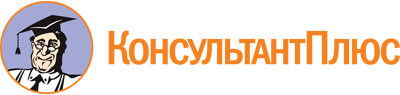 Постановление Правительства РФ от 15.10.2022 N 1839
"О внесении изменений в постановление Правительства Российской Федерации от 12 марта 2022 г. N 353"Документ предоставлен КонсультантПлюс

www.consultant.ru

Дата сохранения: 20.10.2022
 КонсультантПлюс: примечание.П. 4 вступает в силу 01.03.2023.